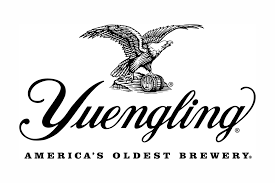 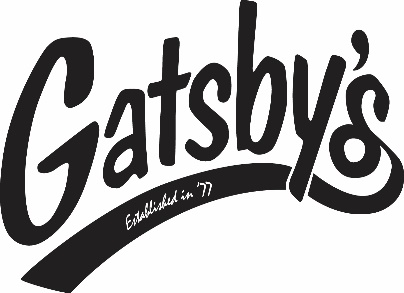 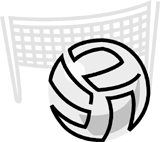 GAHANNA VOLLEYBALL INC.          SAND VOLLEYBALL 2024              	          	                       E-MAIL: gatsbys1@aol.com   FIRST SESSION OR SECOND SESSIONTEAM FEE $300.00 PER SESSION - UP TO 12 MEMBERS (MUST HAVE 2 GIRLS ON COURT)   SELF REFFED LEAGUES                        PAY FOR BOTH SESSIONS FOR $575.00			FIRST SESSION FEES ARE DUE BY MARCH 15TH, 2024CHECK MUST ACCOMPANY ENTRY FORM OR ($15.00 CREDIT CARD FEE)MAKE CHECKS PAYABLE TO: GAHANNA VOLLEYBALL INC.                                            GATSBY’S VOLLEYBALL TEAM REGISTRATION FORM TEAM FEES $300.00 PER TEAM - UP TO 12 MEMBERS (MUST HAVE 2 GIRLS ON COURT)CHECK MUST ACCOMPANY ENTRY FORM OR $15.00 CREDIT CARD FEEMAKE CHECKS PAYABLE TO: GAHANNA VOLLEYBALL INC.Please Return Entry Form to Gatsby’s With Payment by 03/15/2024                    “A” = COMPETITIVE “B” = FUN                      	REV1/30/2024GATSBY’S VOLLEYBALL SCHEDULEREGISTRATIONAPRIL 30THFIRST SESSION BEGINS    JULY 9TH & 10TH                                                           TOURNAMENT WEEK    JULY 16TH & 17THSECOND SESSION BEGINSSEPT 17TH & 18TH                                                           TOURNAMENT WEEKTEAM NAME:TEAM NAME:FOR GATSBY’S USE ONLYCAPTAIN NAME:CAPTAIN NAME:DATE:CAPTAIN PHONE:CAPTAIN PHONE:AMOUNT:CAPTAIN E-MAIL:CAPTAIN E-MAIL:CREDIT CARD FEE (15.00)NAME & SHIRT SIZENAME & SHIRT SIZEE-MAIL123456789101112CIRCLE THE LEAGUE YOU WANTCIRCLE THE LEAGUE YOU WANTDAYNET 1NET 2START DATETUESDAYCOMP CO-ED  6’S “A”FUN CO-ED  6’S “B”04/30/2024WEDNESDAYCO-ED  6’S COMP “A”FUN CO-ED  6’S “B”05/1/2024